Фотоотчет по теме «Трудиться почетно!» (тема «Без труда нет жизни на земле»)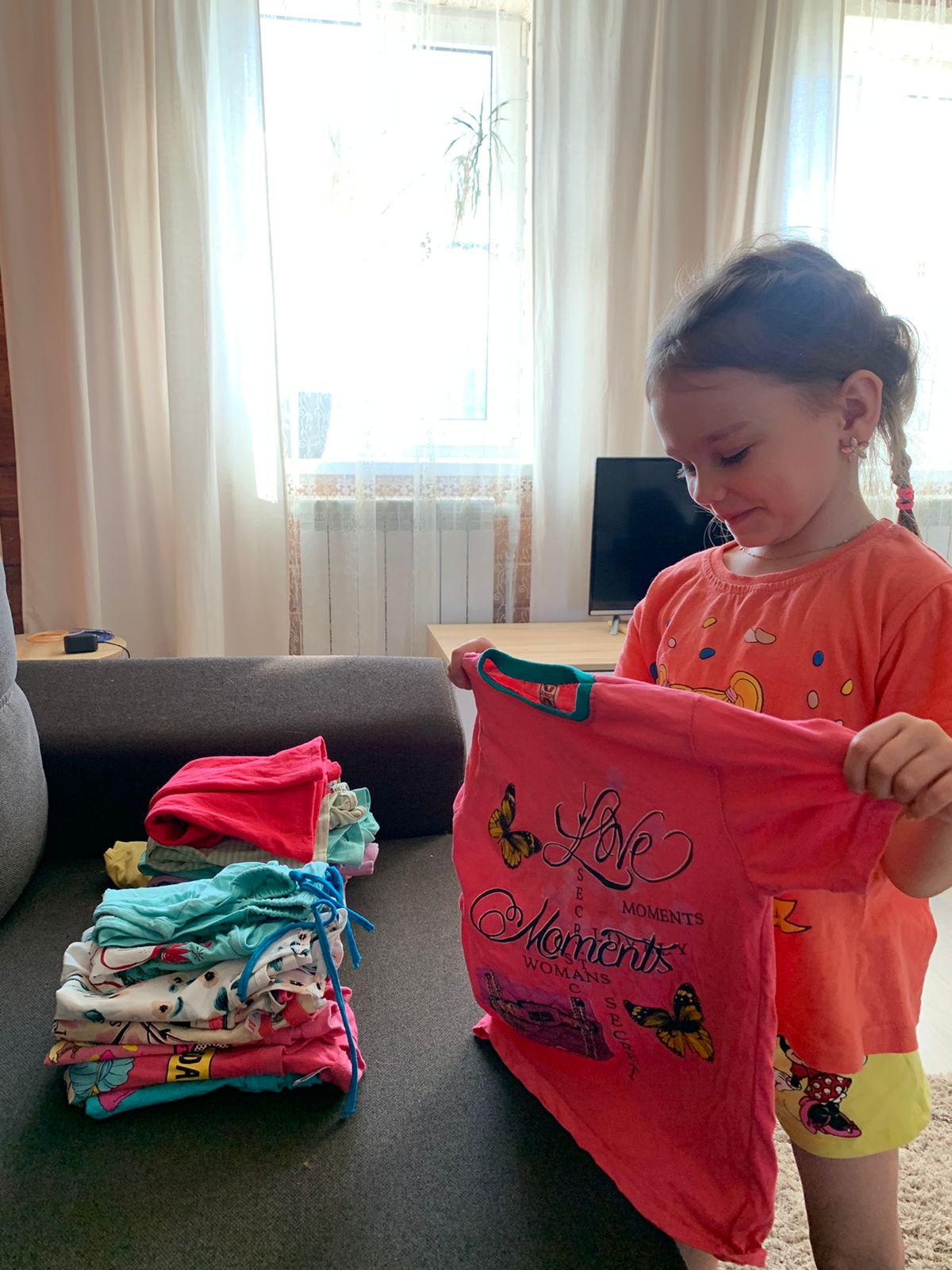 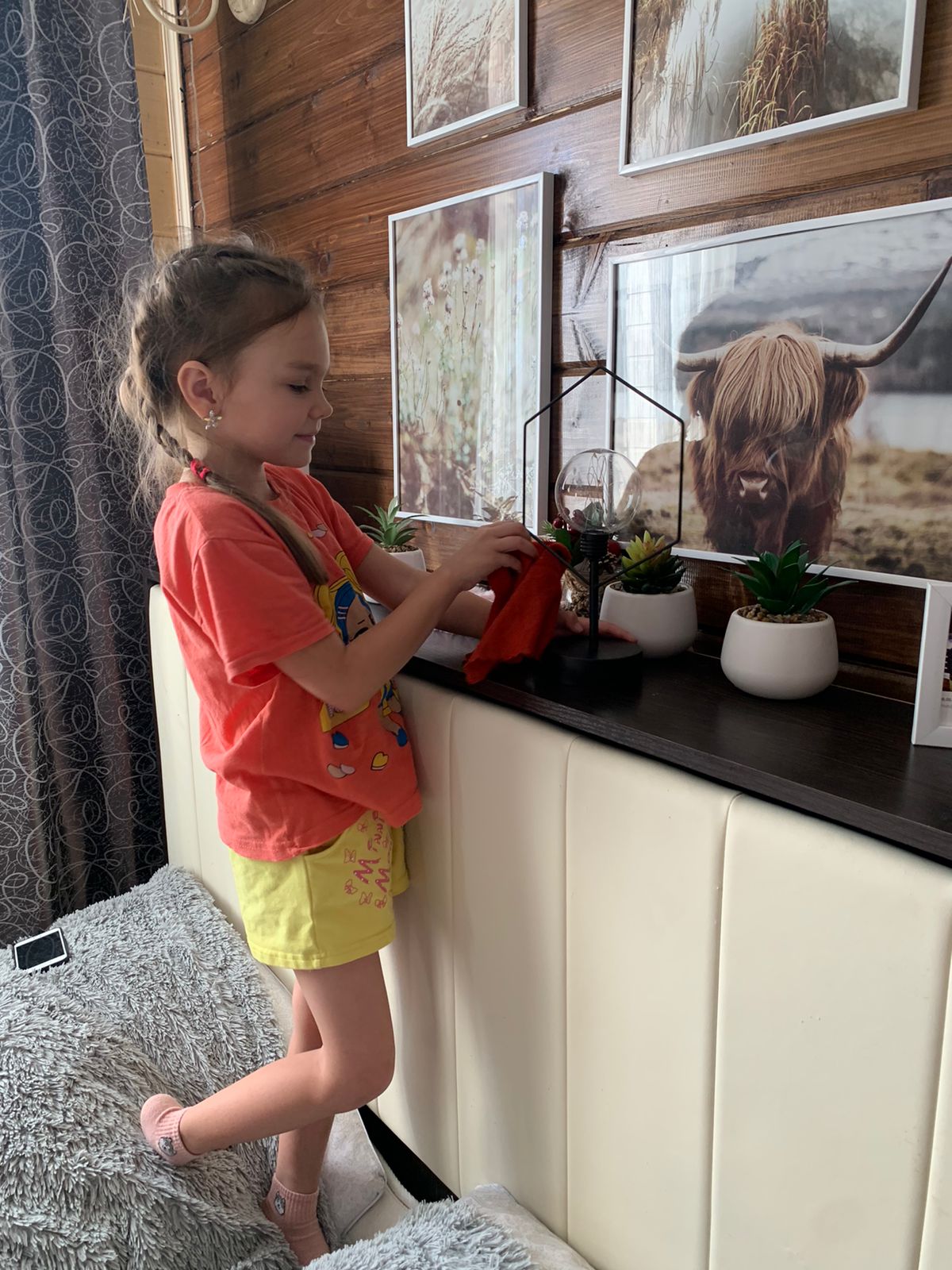 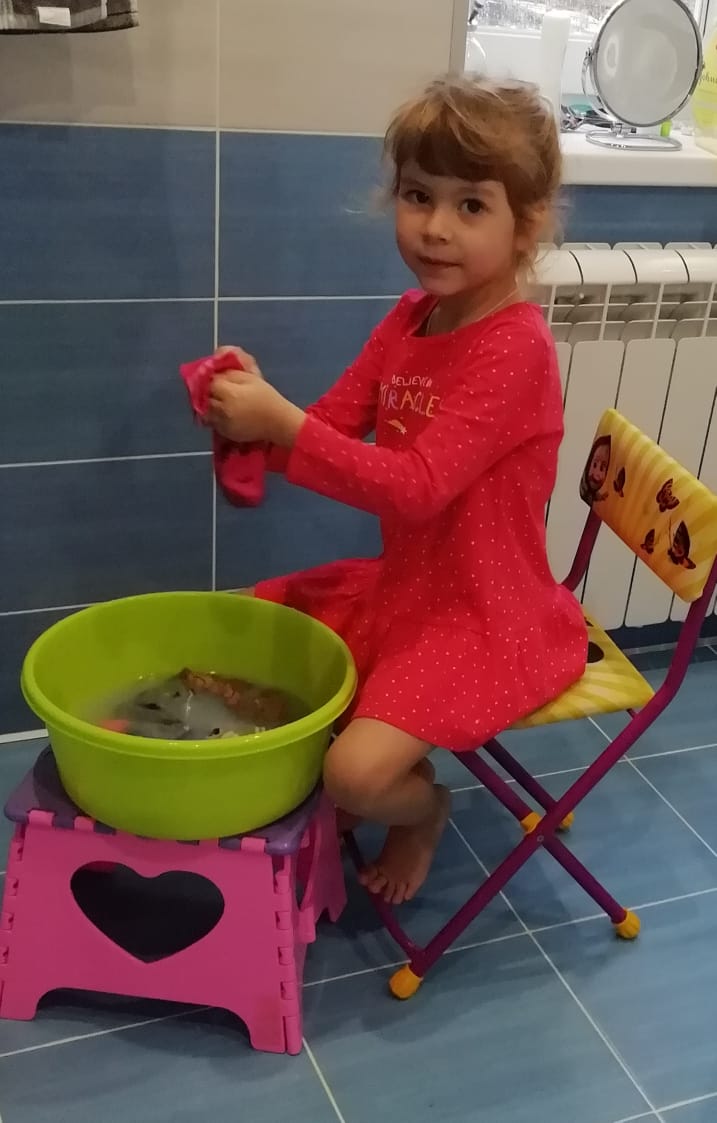 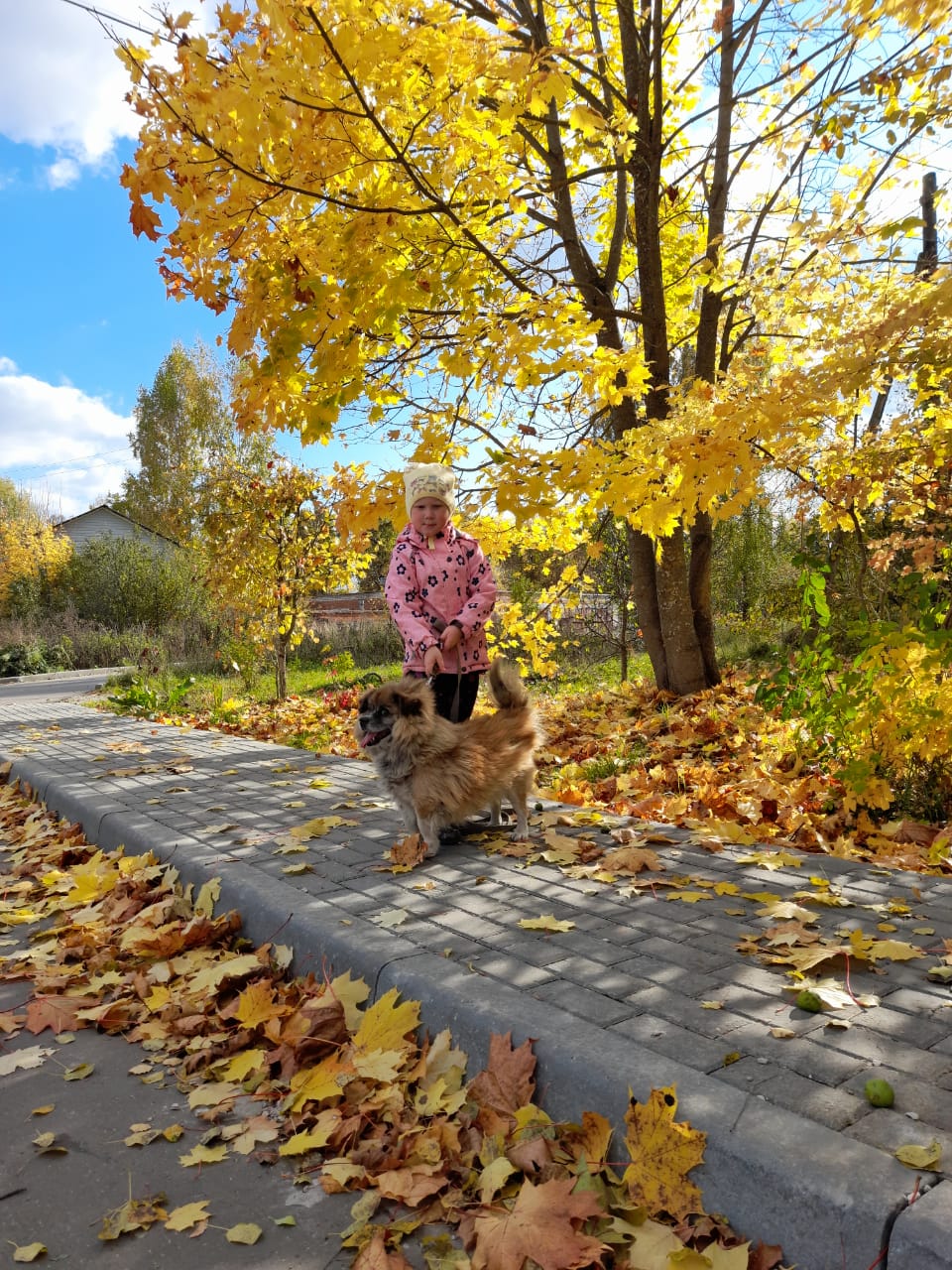 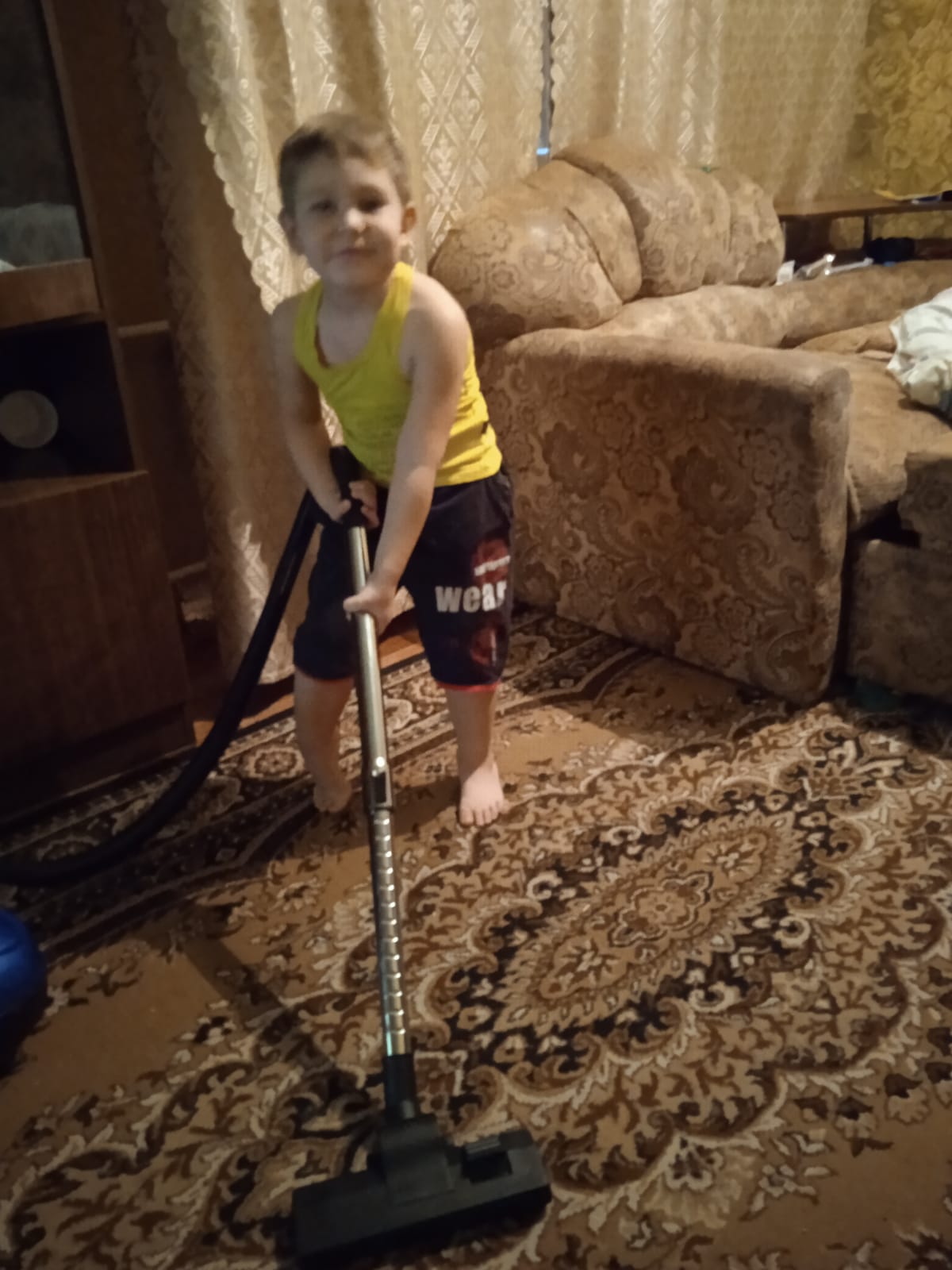 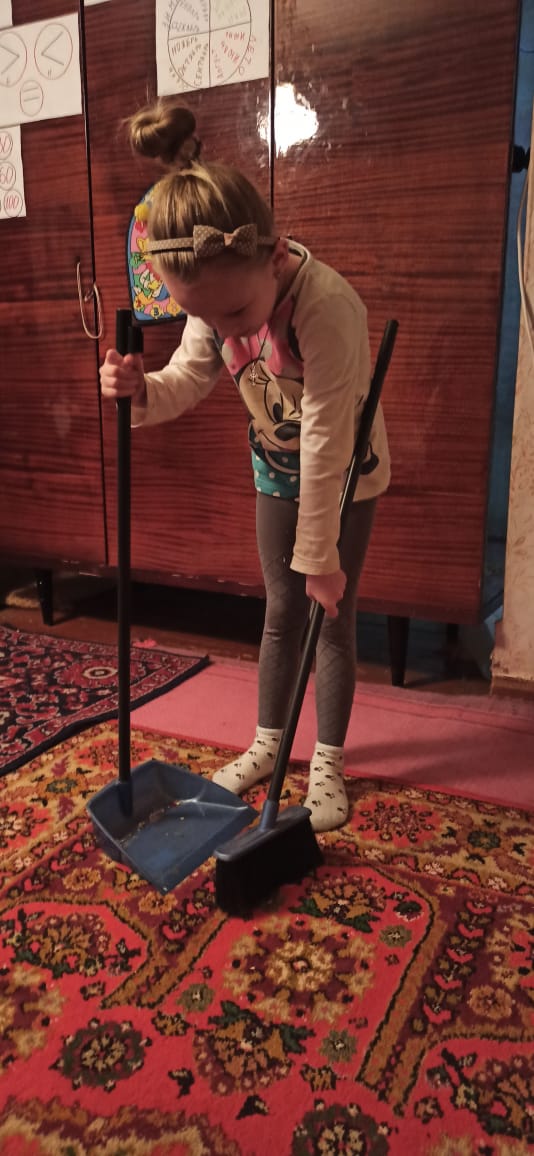 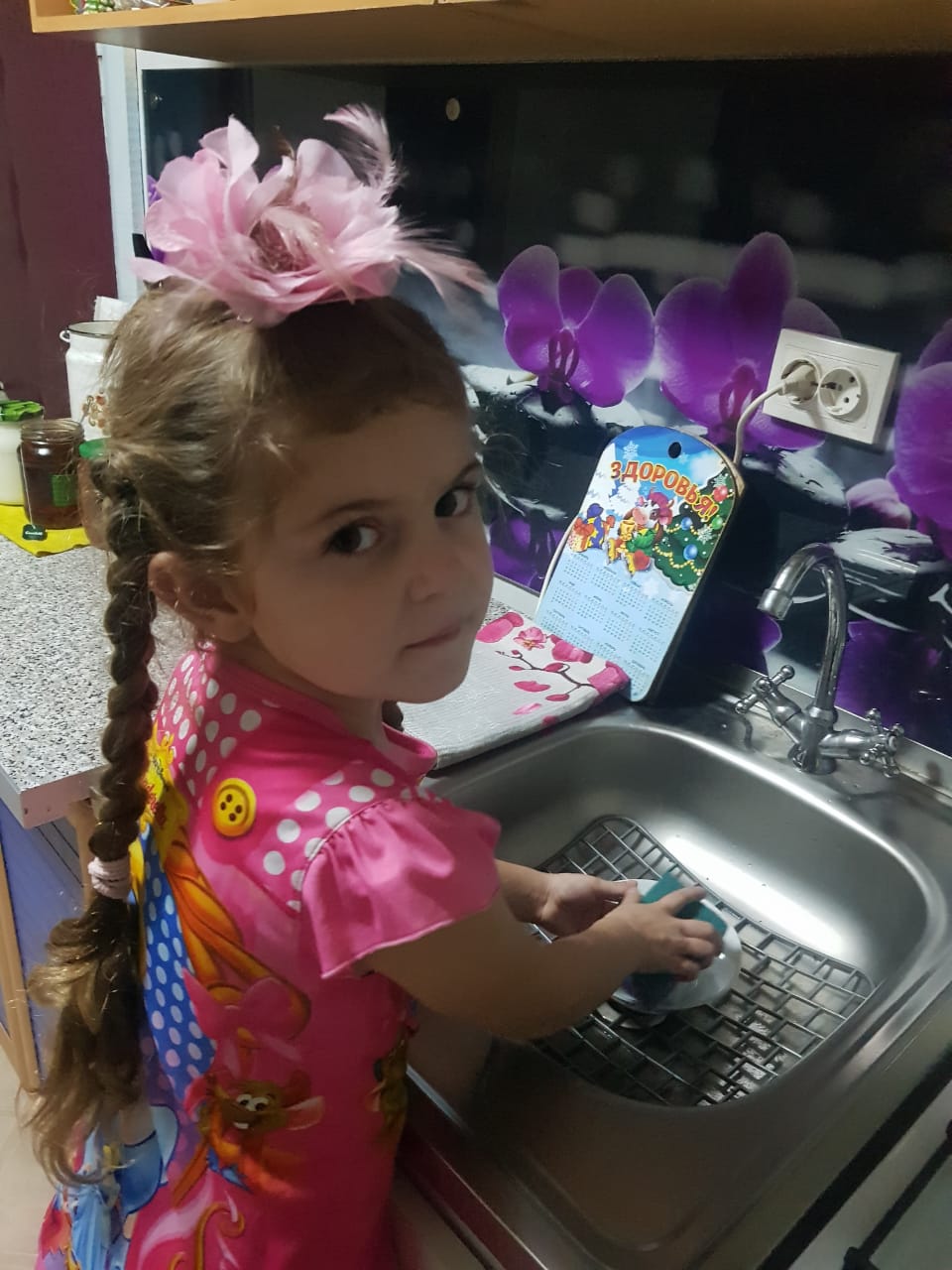 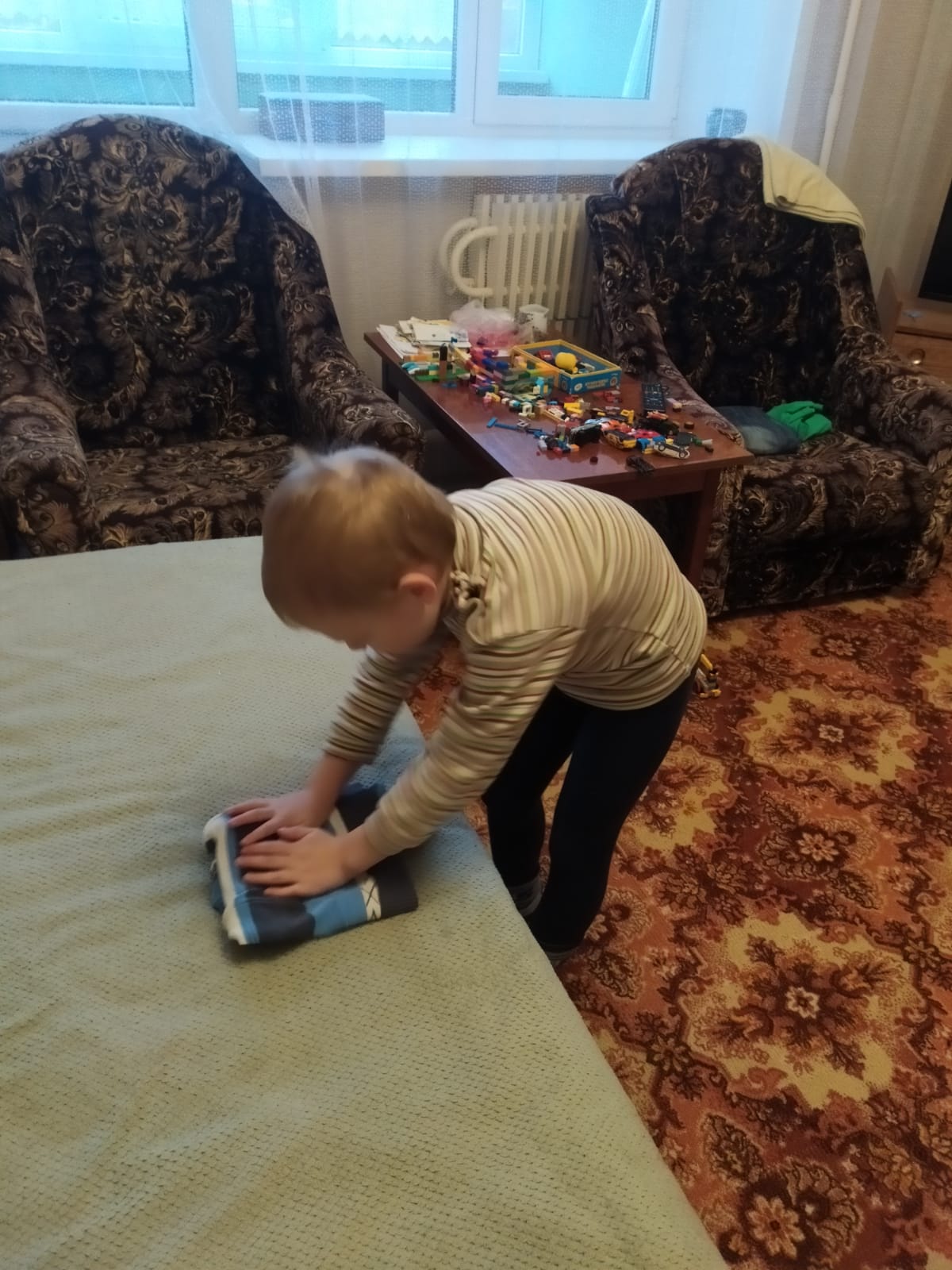 